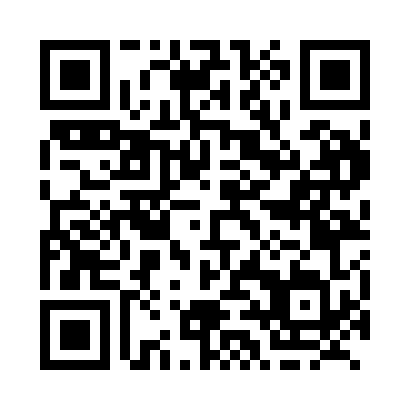 Prayer times for Minahico, Ontario, CanadaMon 1 Jul 2024 - Wed 31 Jul 2024High Latitude Method: Angle Based RulePrayer Calculation Method: Islamic Society of North AmericaAsar Calculation Method: HanafiPrayer times provided by https://www.salahtimes.comDateDayFajrSunriseDhuhrAsrMaghribIsha1Mon3:205:181:216:529:2511:232Tue3:205:181:226:529:2511:233Wed3:205:191:226:529:2411:234Thu3:215:201:226:529:2411:235Fri3:215:211:226:519:2311:236Sat3:225:211:226:519:2311:237Sun3:225:221:236:519:2211:228Mon3:235:231:236:519:2211:229Tue3:235:241:236:519:2111:2210Wed3:245:251:236:509:2111:2211Thu3:245:261:236:509:2011:2112Fri3:255:271:236:509:1911:2113Sat3:265:281:236:499:1811:2114Sun3:265:291:236:499:1711:2015Mon3:275:301:246:489:1611:2016Tue3:275:311:246:489:1611:1917Wed3:285:321:246:479:1511:1918Thu3:285:331:246:479:1411:1919Fri3:295:351:246:469:1211:1820Sat3:305:361:246:469:1111:1721Sun3:325:371:246:459:1011:1422Mon3:345:381:246:449:0911:1223Tue3:375:391:246:449:0811:1024Wed3:395:411:246:439:0711:0825Thu3:415:421:246:429:0511:0626Fri3:435:431:246:429:0411:0327Sat3:465:451:246:419:0311:0128Sun3:485:461:246:409:0110:5929Mon3:505:471:246:399:0010:5630Tue3:525:481:246:388:5910:5431Wed3:555:501:246:378:5710:52